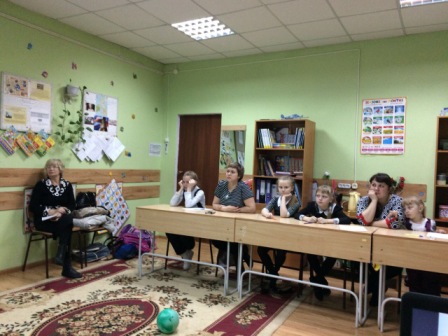 « Проект моего ребенка. Чем я могу ему помочь?»							Педагог ДО :Воскобойник Е.В.В МКУ ДО ЦДТ «Аист» в коллективах английского языка 7.02.2018 состоялось очень интересное и познавательное мероприятие для родителей и детей «Проект моего ребенка. Чем я могу ему помочь?»Прежде, чем рассказать о проведенном мероприятии мне как педагогу до английского языка, работающего в дополнительном образовании 4 год, хочется поделиться с вами почему именно это мероприятие было проведено в коллективах. И начать хочу с того, что процент участия детей в научно –практической конференции «Я познаю мир» и «Старт в науку» повышается каждый год.Главным в работе любого педагога ДО являются выявление и развитие творческих и интеллектуальных способностей каждого ребенка, обеспечение условий для личностного роста. Успешное осуществление этой работы невозможно в отрыве от семьи, ведь родители – первые и главные воспитатели своего ребенка с момента рождения и на всю жизнь. В соответствии с Законом «Об образовании», где записано, что родители являются первыми педагогами, они обязаны заложить основы физического, нравственного и интеллектуального развития личности ребенка в раннем возрасте. Над этими вопросами я постоянно работаю и развиваюсь , и в этом мне очень сильно помогают родители моих коллективов, с которыми мы вместе определяем цели деятельности, ожидаемые результаты от образовательной программы, пути достижения этих целей  в соответствии с возможностями каждого участника образовательного процесса.    Как только ребенок появляется на свет -сразу происходит процесс познания ,исследования окружающего мира. и этот процесс продолжается непрерывно. Первыми его помощниками и самыми главными являются родители, люди ,которые помогают ребенку создать и наполнить мир в котором он будет жить в дальнейшем.  Дополнительное образование, являясь важным компонентом системы образования, не может быть вне процессов обновления, которые происходят непрерывно, меняя окружающий мир, активно проникая во все  сферы, диктуют педагогу необходимость выбирать более эффективные средства обучения и воспитания на основе современных методов и новых интегрированных технологий. Одним из перспективных методов, способствующих решению этой  проблемы,  является метод проектной  деятельности.Метод проектной деятельности не является принципиально новым, он был разработан в начале ХХ столетия американским философом, психологом и педагогом Джоном Дьюи (1859-1952). По мнению Джона  Дьюи, обучение должно строиться « на активной основе через целесообразную деятельность в соответствии с их личными интересами и личными ценностями. Чтобы ребенок воспринимал действительно нужные ему знания, изучаемая проблема должна быть взята из реальной жизни и  быть значимой,  прежде всего для ребенка, а ее решение должно требовать от него познавательной активности и умения использовать имеющиеся знания для получения новых.» Проектная  деятельность -это метод педагогически организованного освоения ребенком окружающей среды при активной помощи родителей. Но очень часто возникает проблема, что родители ,оказывая помощь своему ребенку при подготовке проектов, не всегда правильно понимают  содержание и форму проекта, не знают структуру работы с проектом, не всегда понимают как они могут помочь своему ребенку, а иногда и как не навредить, взвалив на себя полную работу над проектом. 	В связи  с этим и возникла необходимость- провести совместное мероприятие для детей и родителей, в котором обе стороны должны стать активными участниками. В своей работе с родителями я использую очень разнообразные формы работы, стараюсь каждое сделать незабываемым ,насыщенным, полезным и результативным,  и сегодня у нас прошло еще одно новое необычное мероприятие. Наша работы была выстроена по плану:1.Ознакомление родителей с памятками“Если ваш ребёнок участвует в работе над проектом, то какова ваша роль?”2. Мозговой штурм3.Доклад педагога с презентацией «Проект и структура проекта»4. Работа родителей с детьми по системной паутинке и «модели трех вопросов»5. Обобщение опыта работы над проектом с ребенком-выступление мамы Юдиной Елены Александровны «Как мы вместе работаем над проектом. Роль родителей.»6.Презентация проекта прошлого года ученицы 3 класса Юдиной Татьяны  «История создания песен «Пусть бегут неуклюже» и « Happy birthday to you».7. Работа в паре с ребенком –составление плана своего проекта.8. Защита плана9. Итоги. Вопросы-ответыВ конце данного мероприятия состоялся небольшой практикум: родители и дети ,работая в парах, придумывали название своего проект и строили план работы по проекту. Многие родители с интересом занимались построением паутинки, обсуждением плана реализации проекта с своим ребенком.Работа прошла активно, насыщенно, живо и увлекательно.Спасибо большое всем родителям и детям за проявленный интерес к данной тем!Желаю всем творческих достижений и открытий! (фото прилагается)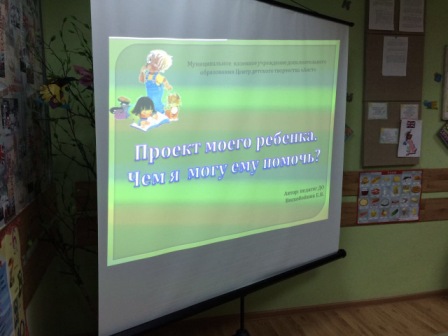 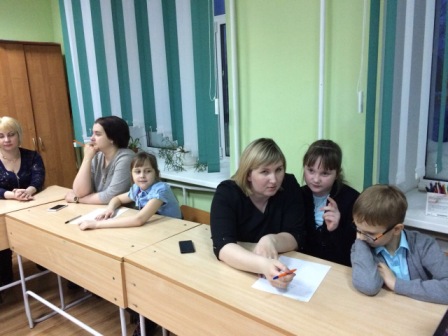 